My Entrepreneurial Journey - Classification Activity - Types of Resources.(A)     Can you identify and match the FOUR groups of resources found within these boxes? (One is underlined to get you started!)(A)     Can you identify and match the FOUR groups of resources found within these boxes? (One is underlined to get you started!)(A)     Can you identify and match the FOUR groups of resources found within these boxes? (One is underlined to get you started!)(A)     Can you identify and match the FOUR groups of resources found within these boxes? (One is underlined to get you started!)(A)     Can you identify and match the FOUR groups of resources found within these boxes? (One is underlined to get you started!)(A)     Can you identify and match the FOUR groups of resources found within these boxes? (One is underlined to get you started!)(A)     Can you identify and match the FOUR groups of resources found within these boxes? (One is underlined to get you started!)FRIENDSCOINSMONTHSFINANCIAL RESOURCESSCHOOL BAGTUTOR/FORM TEACHERBROTHE/SISTERYEARCALCULATORNEIGHBOURSFOODBOOKSPENCIL CASEA NURSEPHONENOTESMINUTESSAVINGSCLASSMATESTIME RESOURCESLUNCH BREAKHOURSFAMILYTEAMMATESTEACHERSCOPIESBICYLCEA PILOTCLOTHESDECADEPERIOD/LESSONPOCKET MONEYTERMWEEKWAGESLIFETIMEPET DOG/CATSOCIAL RESOURCESSMALL BREAKGIFTSSCHOOL PRINCIPALPHYSICAL RESOURCES(B)     List the points identified under each of your headings; (one heading is given!!. Tip: Consider how these resources could help within your Entrepreneurial Journey!)(B)     List the points identified under each of your headings; (one heading is given!!. Tip: Consider how these resources could help within your Entrepreneurial Journey!)(B)     List the points identified under each of your headings; (one heading is given!!. Tip: Consider how these resources could help within your Entrepreneurial Journey!)(B)     List the points identified under each of your headings; (one heading is given!!. Tip: Consider how these resources could help within your Entrepreneurial Journey!)Financial Resources: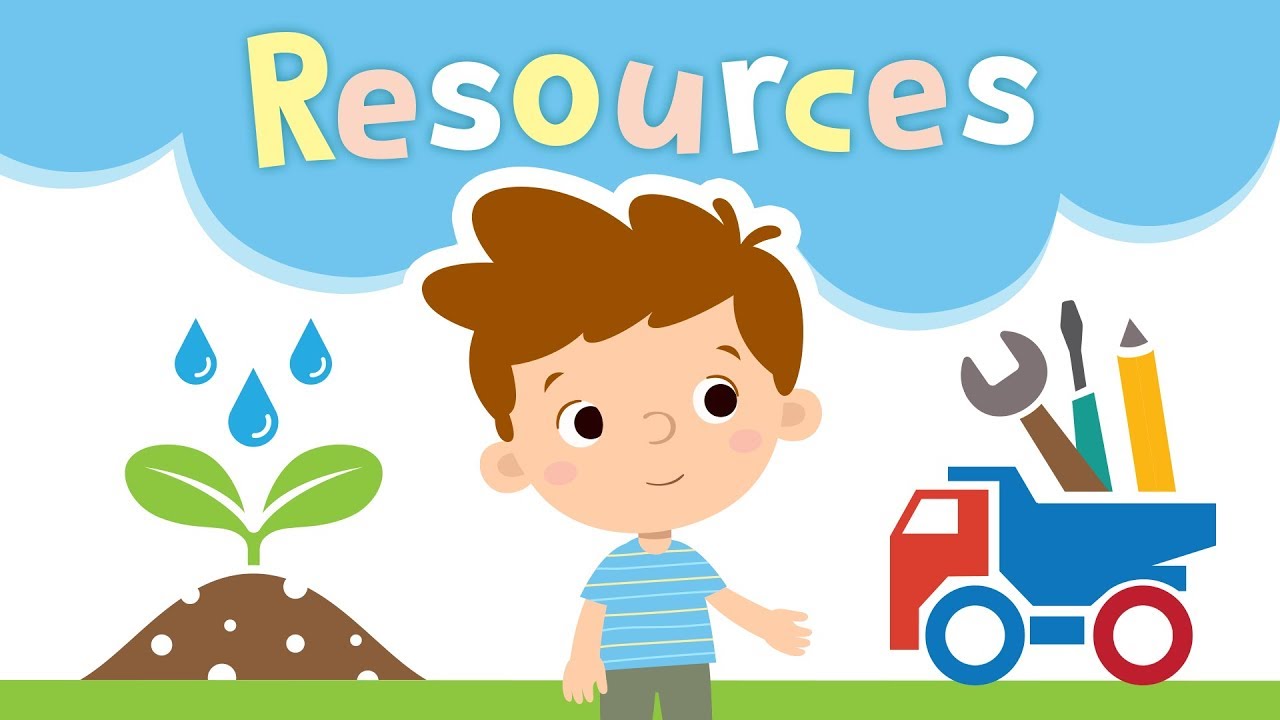 